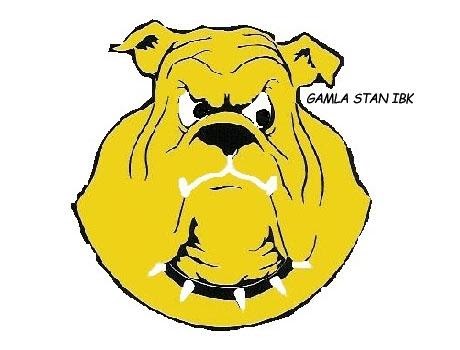 Verksamhetsplan 2021/2022Vision 
Bättre spelare – bättre människorGamla Stans värdegrund
Värdegrunden är föreningens grundläggande synsätt - Det vi tror leder till våra mål och vår vision att vi inte bara bygger innebandyspelare utan också människor med goda förutsättningar livet. Spelare och ledare som kommer och tränar innebandy bygger också karaktär. Vi ger våra ungdomar livslektioner via en trygg, positiv och en meningsfull fritid. Värdegrunden består av tre delarTryggheten skapar vi genom att vi välkomnar nya individer och gör det lätt att börja spela innebandy. Vi ser till att det ges olika möjligheter utvecklas oavsett var individens mål är.Vi tolererar ingen mobbing och jobbar aktivt för ett bra språkbruk och jämställda livsvillkor. Meningsfullheten står för att verksamheten erbjuder tillhörighet och gemenskap för en meningsfull tillvaro, skapar upplevelser och inspirerar till personlig utveckling. Samtidigt bidrar verksamheten till ett samhällets stora utmaningar – nämligen den försämrade folkhälsan. Genom idrotten kan goda förutsättningar för en livslång god hälsa uppmuntras. Vi ör övertygade att barn och ungdomar mår bra av att utöva flera olika idrotterVi gör det genom ett positivt synsätt på individen och en insikt i att utvecklig av människor sker bäst genom ett uppmuntrande synsätt. Ett ledarskap med engagemang och fokus på individerna. Där den egna prestationen, utifrån de egna förutsättningarna är viktigare än resultat.Övergripande fokusområden 2021Verksamhetsplan 2021/2022Ledarutveckling
Aktivt jobba med utbildning för att sprida kunskap och skapa kontaktytor. Arbeta vidare med värdegrund och ledarskapsfrågor tillsammans i föreningens ledarskara.  Arrangera träffar för att utveckla det positiva och trygga ledarskapet och utveckla en verktygslåda för ledare att använda i vardagen. Genomföra ny modell för dam-spel för alla nivåer 
Gamla Stan anser att såväl träningsmängd, kvalitet på träning och kultur behöver ta ytterligare steg i Skellefteå för att vi ska kunna utmana på seniornivå i länet. För de tjejer som vill ska vi erbjuda möjlighet till en stegrande mängd träning, med fokus på skadefria spelare. Men även ge ett tydligt alternativ för de som vill träna mindre. Gamla Stan har som avsikt att inleda följande säsongen 2021/2022 
Vi vill utveckla spelare (tålmodigt) i en miljö för att klara spel på högre seniornivå (topplag div. 1) Vi vill ge spelare som vill satsa på sin idrott chansen att göra det (miljö/kultur/träningsmängd) Gamla Stans 04:or bildar stommen i en JAS-trupp där vi försöker höja nivån på hur man tränar och även skapar möjlighet för dessa spelare att träna/matcha med division 1 truppen (förebilder/kultur). Gamla Stans 05:or bildar stommen i en DJ17-Trupp där vi försöker höja nivån på hur man tränar och även skapar möjlighet för dessa spelare att träna/matcha med JAS truppen (förebilder/kultur). Vi jobbar vidare med ledarutbildning både inom Gamla Stan och med våra samarbetsföreningar. Vi fördjupar vårt samarbete med Clemensnäs IF och erbjuder från och med gymnasieålder deras spelare möjlighet att ta steget över till Gamla Stan, vilket skapar en gemensam ansträngning mot mer välutbildade spelare, en bredare bas och i slutändan en stabilare/högre topp. Ungdomsidrotten
Fokus under året är att stärka ledare så att man kan bedriva verksamheten tryggt och positivt.
Starta upp nya lag P15 och F15. Parasport
Uppmuntra till fler deltagare inom parasporten. FöreningsutvecklingFöreningen har för avsikt att under verksamhetsåret bredda organisationen och skapa mer delaktighet via i kommittéer/arbetsgrupper för att fördela arbetet och skapa en mer robust organisation. Genom ökad struktur och målmedvetenhet kan klubben och dess medlemmar växa. Föreningen ska under året fortsätta utveckla sin struktur (Verksamhet, Värdegrund etc.). 
Som utgångspunkt och som diskussionsunderlag för utvecklingsarbetet se bilaga: PM Förslag på Utveckling av Gamla Stans Organisation. 

Framförallt vore det önskvärt att utöka styrelsen och införa kommittéer med kompletterande roller som exempelvis  Ekonomi, Sponsor-, Barn och ungdoms-, och kommunikationsansvarig. 